From the Desk of the Grand Commander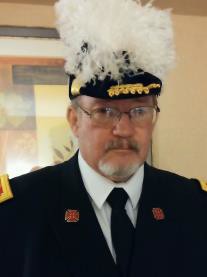 This is the last article I will pen as your Grand Commander as we welcome a new Grand Commander to serve the craft. I am confident the next Grand Commander will continue or exceed what I have done this last year. I hope that I have performed my duties to the satisfaction of the craft as we have had a unique year.As we approach September, we are working within the restrictions of the Covid 19 pandemic. Our conclaves must remain virtual or telephonic to comply with General Order No. 12. Our communities are moving forward with new ways of getting things done and still trying to have a semblance of normalcy. Education for our children focuses on changes in routine that are designed to restart their education without risking health to the students and teacher alike.Our Annual Grand Conclave Virtual Session is scheduled for September 18, 2020 at 10:00 a.m. This will be a very new challenge and opportunity, with new responsibilities and duties for some while a few continue to do the exemplary job they have been doing for many years.As I relinquish the reins of our Grand Commandery, my thoughts of the past year remain fresh in my mind. I have witnessed the dedication and devotion of our Sir Knights and seen the commitment to our craft many times over. We have Commandries that are rebuilding and are headed by some very motivated and dedicated Sir Knights. We have others that have improved in their tactics every time they meet. It has been said that we cannot live in the past. We are now forging a “time of growth and new beginning” by continuing to follow the guidelines laid down by the Grand Encampment of the United States, improving ourselves as Masons and Sir Knights every day.The practices expected of us are NOT new, but as circumstances of every-day life change we, as Masons, must always be up to the challenge.During this past year I have observed the strong support of the Grand Commandery and paid attention to new ideas and better ways to get things done as well as innovations within local Commanderies, by involving our Blue Lodge members in activities and discussions to pique their interest. I have seen the positive results of several programs the Grand Encampment has provided and look forward to the changes that will be proposed at our Triannual in 2021.The Grand Commandery Dias officers will or should have already made plans for the virtual Northwest Department Conference in October. I urge all who can make this conference to plan early to attend. The Leadership Program will also be coming out as an On-line (virtual) course of instruction. This change will give more of our Sir Knights, Companions, and Brothers opportunity to take advantage of this exceptional education, without traveling. The in-class interaction will be different, but I have been told that the participants will not lose any of the core information or interactions.This year’s goals for the officers and members of the Grand Commandery of Wyoming have been to increase membership, improve the tactics, continue our support of the Eye Foundation, support the Holy Land Pilgrimage, the perpetual life program, provide our own degree work and continue to prepare for our future needs. These have served us well as a foundation and can be used by our new leadership to build on.With the united efforts of all Commandries we are sure to make our craft and the world at large a better place. My wish for the upcoming officers is to have a successful year. I thank you all for your support and the confidence you have placed in me. It has been an honor to serve the craft and I will continue to offer my talents wherever they may be required. Thank you all and may GOD travel with you in your endeavors.William Biggs, Grand Commander18	oct 2019	wyoming supplement	19